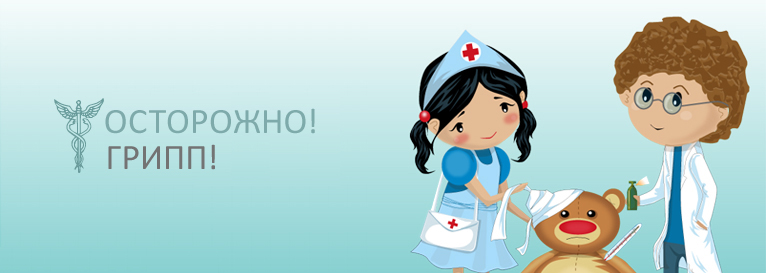 Грипп – опасное заразное заболевание!	Среди известных современной медицине болезней грипп занимает первое место по массовости и быстроте распространения, по ущербу, наносимому здоровью людей и народному хозяйству.	Единственным источником и распространителем гриппа является больной человек.	Возбудитель гриппа находится в носу и носоглотке больного.	При кашле, чихании и даже при обычном разговоре возбудитель гриппа вместе с мельчайшими капельками мокроты, слюны и слизи выбрасывается в воздух, заражая при этом окружающих людей.	Заразиться можно также через рукопожатие и предметы, которыми пользовался больной.	Чтобы предупредить распространение заболевание гриппом, заболевшего немедленно уложите в постель и изолируйте его от остальных членов семьи.	Если у вас нет отдельной комнаты, отгородите кровать больного ширмой или простынёй и вызовите доктора.	Выделите для больного отдельную посуду, полотенце. Посуду обеззараживайте кипячением. 	Ухаживая за гриппозным больным, всякий раз, подходя к нему, надевайте маску, сшитую из четырёх слоёв стираной марли или двух слоёв стираного ситца. Маску ежедневно меняйте, стирайте и проглаживайте утюгом. 	Чаще проветривайте комнаты и особенно ту, в которой находится больной.	Мойте пол и протирайте ручки дверей и предметы, к которым прикасался больной, раствором хлорной извести или хлорамина (3 ст. ложки хлорной извести на ведро воды).	При отсутствии дезинфицирующих средств проводите уборку помещения влажным способом.	Чаще мойте руки с мылом, и обязательно после каждого общения с гриппозным больным.	При кашле и чихании прикрывайте нос и рот платком.	Матери, кормящие грудных детей, при кормлении и уходе за ребёнком надевайте марлевые повязки.	Не лечитесь сами. Принимайте лекарства только по назначению врача. К сожалению, есть ещё люди, которые стараются перенести грипп на ногах, бывают в местах большого скопления людей (троллейбусах, кинотеатрах, клубах и др.). Подобное отношение к чужому и своему здоровью подвергайте общественному осуждению, так как оно вызывает опасность дальнейшего распространения гриппа.ГРАЖДАНЕ! СОБЛЮДАЙТЕ ЭТИ ПРОСТЫЕ СОВЕТЫ, И ВЫ ПРЕДОХРАНИТЕ СЕБЯ И СВОИХ БЛИЗКИХ ОТ ЗАРАЖЕНИЯ ГРИППОМ.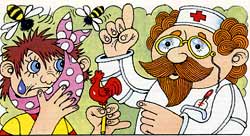 